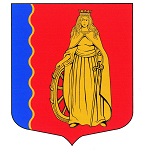 МУНИЦИПАЛЬНОЕ ОБРАЗОВАНИЕ«МУРИНСКОЕ ГОРОДСКОЕ ПОСЕЛЕНИЕ»ВСЕВОЛОЖСКОГО МУНИЦИПАЛЬНОГО РАЙОНАЛЕНИНГРАДСКОЙ ОБЛАСТИАДМИНИСТРАЦИЯПОСТАНОВЛЕНИЕ 12.12.2022                                                                                              № 415   г. МуриноВ соответствии с Федеральным законом от 10.12.1995 № 196-ФЗ «О безопасности дорожного движения» и Федеральным законом от 06.10.2003 № 131-ФЗ «Об общих принципах организации местного самоуправления в Российской Федерации», в целях обеспечения безопасности дорожного движения и приведения в соответствие с правилами, стандартами, техническими нормами и другими нормативными документами, а так же с целью обеспечения безопасности дорожного движения, упорядочения и улучшения условий дорожного движения транспортных средств, велосипедистов и пешеходов, повышения пропускной способности дорог и эффективности их использования,  администрация муниципального образования «Муринское городское поселение» Всеволожского муниципального района Ленинградской областиПОСТАНОВЛЯЕТ:Утвердить схему установки дорожных знаков по адресу: ул. Новая в границах муниципального образования «Муринское городское поселение», согласно приложению к настоящему постановлению.Опубликовать настоящее постановление в газете «Муринская панорама» и на официальном сайте муниципального образования «Муринское городское поселение» Всеволожского муниципального района Ленинградской области» в информационно-телекоммуникационной сети Интернет.Схема установки дорожных знаков по адресу: ул. Новая в границах муниципального образования «Муринское городское поселение» вступает в силу по истечению 20 календарных дней с даты опубликования на официальном сайте муниципального образования в информационно-телекоммуникационной сети интернет.  Ведущему специалисту сектора делопроизводства Чернобавской Е.Н. ознакомить заинтересованных лиц с настоящим постановлением.Постановление вступает в силу с момента подписания.Контроль за исполнением постановления возложить на заместителя главы администрации Бекетова А.Н.Глава администрации                                                                            А.Ю. БеловОб утверждении схемы установки дорожных знаков по адресу: ул. Новая в границах муниципального образования «Муринское городское поселение»